О внесении изменений в постановление Администрации муниципального образования «Майминский район» от 16 февраля 2015 года №12 В соответствии с частью 2 статьи 35 Устава муниципального образования «Майминский район» Республики Алтай, принятого решением Совета депутатов Майминского района от 22 июня 2005 года №27-01, постановляю:Внести в постановление Администрации муниципального образования «Майминский район» от 16 февраля 2015 года №12 «Об утверждении Положения о придании инвестиционным проектам, реализуемым в муниципальном образовании «Майминский район», статуса районного значения муниципального образования «Майминский район» следующие изменения:а) в пункте 1 Постановления слова «согласно Приложению №1» исключить;б) пункт 4 Постановления изложить в следующей редакции:«4. Муниципальному казенному учреждению «Управление по обеспечению деятельности Администрации муниципального образования «Майминский район» (Володин В.В.) разместить настоящее Постановление на официальном сайте Майминского района в сети «Интернет».»;в) в пункте 5 Постановления слова «заместителя Главы администрации муниципального образования «Майминский район» по экономике и инвестициям Птицына Р.В.» заменить словами «Первого заместителя Главы Администрации муниципального образования «Майминский район» М.А. Самыкову.».г) в Положении о придании инвестиционным проектам, реализуемым в муниципальном образовании «Майминский район», статуса районного значения муниципального образования «Майминский район», утвержденном данным Постановлением, внести следующие изменения:д) пункт 1.2. изложить в следующей редакции:«1.2. Инвестиционный проект районного значения муниципального образования «Майминский район» (далее по тексту – инвестиционный проект районного значения) – инвестиционный проект, реализуемый на территории муниципального образования «Майминский район», характеризующийся высокими показателями финансово-экономической, социальной и бюджетной эффективности, оказывающий значительный вклад в реализацию стратегических направлений социально-экономического развития муниципального образования «Майминский район».»;е) пункт 1.4. изложить в следующей редакции:«1.4. Статус районного значения придается инвестиционным проектам, имеющим стратегическое значение для социально-экономического развития муниципального образования «Майминский район» или которым присвоен статус регионального значения.»;ж) в пункте 1.6. после слов «(далее по тексту – рабочая группа)» дополнить словами «по результатам проведения конкурсного отбора в соответствии с настоящим Положением.»;з) раздел 1 дополнить пунктом 1.7. следующего содержания:«1.7. Инвестиционному проекту, реализуемому на территории муниципального образования «Майминский район», которому присвоен статус регионального значения в соответствии нормативным правовым актом органа исполнительной власти Республики Алтай, статус районного значения присваивается без проведения конкурсного отбора.»;и) пункт 2.1. дополнить абзацем 8 следующего содержания:«- развития туризма.».к) в пункте 3.12. слова «отдел экономики Администрации муниципального образования» заменить словами «отдел экономики и инвестиций Администрации муниципального образования»;л) раздел 3 дополнить пунктами 3.13. – 3.15. следующего содержания:«3.13. В случае, предусмотренном пунктом 1.7. настоящего Положения, юридические лица и индивидуальные предприниматели предоставляют в Администрацию муниципального образования «Майминский район» заверенную копию распоряжения Правительства Республики Алтай о придании инвестиционному проекту статуса регионального значения.3.14. В течение трех рабочих дней с момента поступления в Администрацию муниципального образования «Майминский район» копии распоряжения Правительства Республики Алтай о придании инвестиционному проекту статуса регионального значения Отдел экономики и инвестиций Администрации муниципального образования «Майминский район» подготавливает проект распоряжения Администрации муниципального образования «Майминский район» о включении в Реестр инвестиционных проектов районного значения муниципального образования «Майминский район» и направляет его на подписание Главе муниципального образования «Майминский район».3.15. В течение пяти рабочих дней с момента подписания распоряжения Администрации муниципального образования «Майминский район» о включении в Реестр инвестиционных проектов районного значения муниципального образования «Майминский район» Отдел экономики и инвестиций Администрации муниципального образования «Майминский район» уведомляет инвесторов, реализующих инвестиционные проекты районного значения, о включении в Реестр.»;м) пункт 4.1.3. изложить в новой редакции:«путем применения понижающих коэффициентов к ставкам земельного налога в случае, если данные коэффициенты установлены решением представительных органов сельских поселений Майминского района;»;н) раздел 4 дополнить пунктом 4.1.4. следующего содержания:«4.1.4. путем применения понижающих коэффициентов к ставкам, применяемым при начислении арендной платы за земельные участки и  муниципальное имущество, право распоряжения которыми имеется у Администрации муниципального образования «Майминский район», в размере:– от 0 лет до 3 лет реализации проекта К=0,7;– от 4 лет до 5 лет реализации проекта К=0,9;– свыше 5 лет реализации проекта К=1.». 2. Муниципальному казенному учреждению «Управление по обеспечению деятельности Администрации муниципального образования «Майминский район» (Володин В.В.) опубликовать настоящее Постановление на официальном сайте Майминского района в информационно – телекоммуникационной сети «Интернет».Глава муниципального образования «Майминский район»                                                                      Р.В. ПтицынПОЯСНИТЕЛЬНАЯ ЗАПИСКАк проекту постановления Администрации муниципального образования «Майминский район» «О внесении изменений в Положение о придании инвестиционным проектам, реализуемым в муниципальном образовании «Майминский район», статуса районного значения муниципального образования «Майминский район»Субъектом законодательной инициативы выступает Глава муниципального образования «Майминский район».Разработчиком проекта постановления Администрации муниципального образования «Майминский район» «О внесении изменений в Положение о придании инвестиционным проектам, реализуемым в муниципальном образовании «Майминский район», статуса районного значения муниципального образования «Майминский район» является отдел экономики и инвестиций Администрации муниципального образования «Майминский район».Проект постановления подготовлен в целях осуществления мер муниципальной поддержки инвестиционных проектов, реализуемых в муниципальном образовании «Майминский район».Правовым основанием принятия проекта постановления является часть 2 статьи 35 Устава муниципального образования «Майминский район» Республики Алтай, принятого решением Совета депутатов Майминского района от 22 июня 2005 года №27-01. Принятие Проекта Постановления не потребует дополнительных расходов за счет средств местного бюджета муниципального образования «Майминский район».Принятие данного проекта постановления Администрации муниципального образования «Майминский район» потребует внесения изменений в постановление Администрации муниципального образования «Майминский район» от 16 февраля 2015 года №12.Республика АлтайАдминистрациямуниципального образования«Майминский район»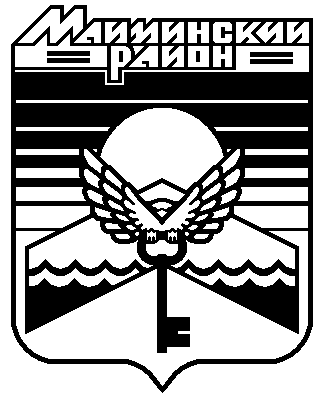 Алтай Республика«Майма аймак» деп муниципалтÖзÖлмÖнинг администрациязыПОСТАНОВЛЕНИЕJÖПот «____» ________________ 2019 года № _____с. Маймаот «____» ________________ 2019 года № _____с. Маймаот «____» ________________ 2019 года № _____с. Майма